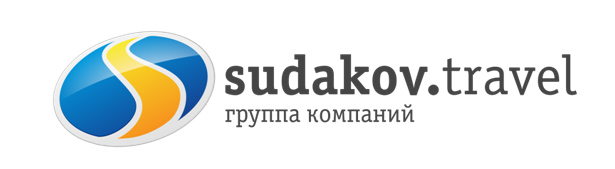 9 мая на Черноморском побережье! Relax тур с проживанием в пансионате «Кристалл».08.05.2019г. - 11.05.2019 г.Стоимость тура:«Кристалл» питание - завтраки:5 900 – взрослый/руб. 2х.м. размещение, 6 600 – одноместное размещение«Кристалл» питание – 3х разовое:6 900 – взрослый/руб. 2х.м. размещение, 7 600 – одноместноеВ стоимость тура включено:Проезд автобусом тур класса Таганрог-Ростов-Геленджик-Новороссийск-Абрау-Дюрсо-Ростов-Таганрог.Проживание пансионат «Кристалла» Питание по программеЭкскурсионное обслуживание по программе.Страховка, СопровождениеВ данном туре, заезд и выезд в гостинице по расчетному часуДополнительно оплачиваются входные билеты: галерея Боевой Славы и музей боевой техники и оружия – уточняется, Старый Парк – 400ру. Взр/200руб. дет., Кастальская купель 100-рублей, Абрау-Дюрсо – 700 рублей с дегустацией.  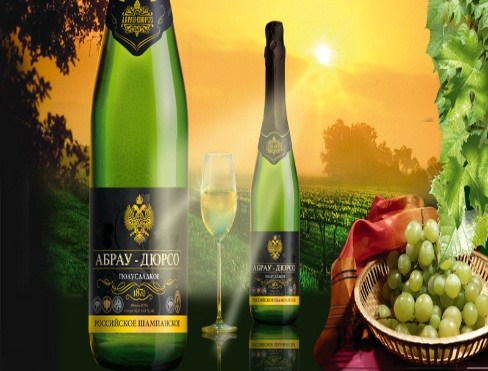 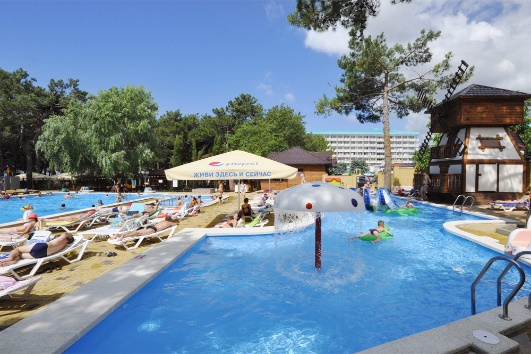 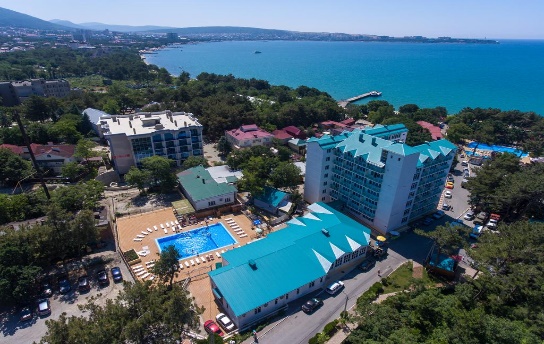 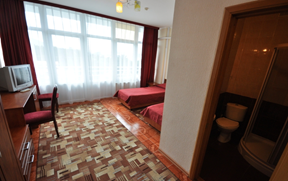 г.Таганрог, ул. Петровская, 83 (8634) 329-879www.sudakov.travel e-mail: sale@sudakov.travel08.05Выезд из Таганрога в 20.00/Из Ростова 21.3009.05.Прибытие в Геленджик. Размещение в пансионате «Кристалл».
Пансионат Кристалл находится на берегу моря и имеет обогреваемый открытый бассейн.  ПО ЖЕЛАНИЮ: Отъезд в город герой Новороссийск. Обзорная экскурсия с посещением мемориала «Малая земля», так же по желанию галерея Боевой Славы и музей боевой техники и оружия. Прибытие в гостиницу.10.05.Завтрак. Отъезд в Кабардинку.  ПО ЖЕЛАНИЮ: Экскурсия в «Старый парк» - одной из главных достопримечательностей Геленджика - первый (и единственный) на черноморском побережье тематический архитектурный парк. Посещение «Кастальской купели». Пальмы, самшиты, сосны, можжевельники как ресницы обрамляют хоть и небольшое, но потрясающее прозрачное озеро. Дорожки и тропинки, изящные беседки и роскошные клумбы. В парковых зонах – скульптуры и фонтаны, мостики и лесенки, колодец и водяное колесо. Отъезд в Геленджик. Свободное время. Ужин.       11.05.Освобождение номеров. Отъезд в Абрау-Дюрсо. История «Абрау-Дюрсо» начинается с 1870 года, когда по указу императора Александра II у озера Абрау и речки Дюрсо было создано удельное имение, которое принадлежало царской семье. Царский дегустационный зал расположен на территории завода столовых вин. Проходя по маршруту экскурсии вы увидите дубовые буты, в которых выдерживается вино марки каберне для производства игристого красного «Абрау-Дюрсо». До революции шампанское под маркой «Абрау-Дюрсо» поставлялось для царского стола и аристократии. В программе: Историческая лекция, экскурсия в винные погреба Русского Шампанского Дома «Абрау-Дюрсо», дегустация. На дегустацию представлены 5 образцов шампанского по (60 мл.). Отъезд домой.